Муниципальное бюджетное общеобразовательное учреждение «Средняя школа № 16 города Евпатории Республики Крым»                                          (МБОУ «СШ №16»)АДАПТИРОВАННЫЕ РАБОЧИЕ ПРОГРАММЫпо музыкедля  1-4 классов коррекции                                                                                                   Составитель программы:                                                                                                  Можарова Инна Николаевна,                                                                                                   учитель начальных классов                                                                                                   высшей категории                                                                                                   __________________                                             г. Евпатория 2019 г.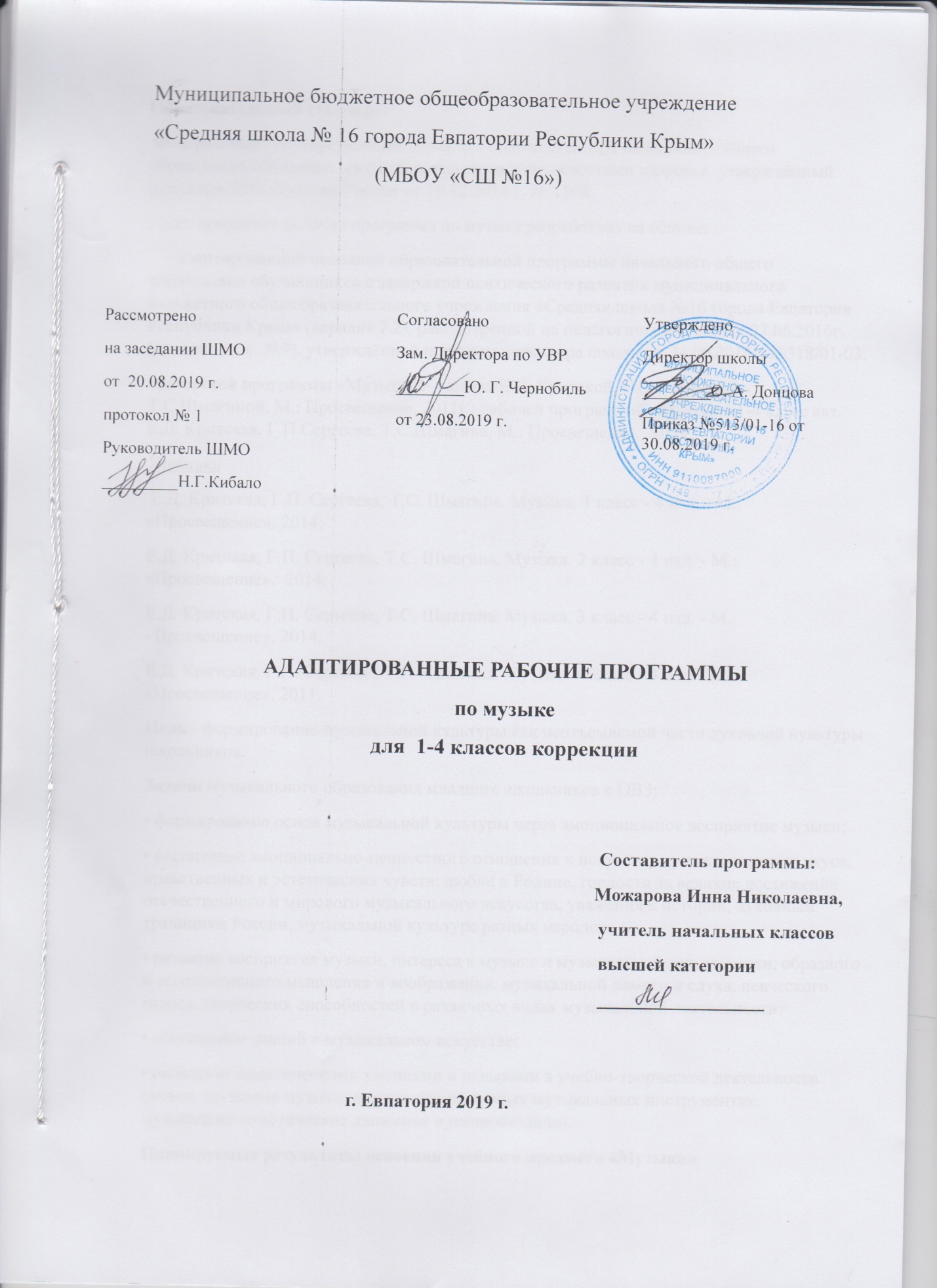 Образовательный стандарт: Федеральный государственный образовательный стандарт начального общего образования обучающихся с ограниченными возможностями здоровья, утверждённый приказом Минобрнауки России от 19.12.2014 г. № 1598.Адаптированная рабочая программа по музыке разработана на основе:    - адаптированной основной образовательной программы начального общего образования обучающихся с задержкой психического развития муниципального бюджетного общеобразовательного учреждения «Средняя школа №16 города Евпатория Республики Крым» (вариант 7.2), рассмотренной на педагогическом совете 23.06.2016г.    (протокол п.с. №9), утверждённой приказом директора школы от 24.06.2016г. №318/01-03;- авторской программы «Музыка»1-4 класс, Е.Д. Критской, Г.П.Сергеевой, Т.С.Шмагиной, М.: Просвещение, 2011г.; рабочей программой «Музыка» 1-4 класс авт. Е.Д. Критская, Г.П.Сергеева, Т.С.Шмагина, М.: Просвещение, 2011г.Учебники Е.Д. Критская, Г.П. Сергеева, Т.С. Шмагина. Музыка. 1 класс - 4 изд. - М.: «Просвещение», 2014;Е.Д. Критская, Г.П. Сергеева, Т.С. Шмагина. Музыка. 2 класс - 4 изд. - М.: «Просвещение»,  2014;Е.Д. Критская, Г.П. Сергеева, Т.С. Шмагина. Музыка. 3 класс - 4 изд. - М.: «Просвещение», 2014;Е.Д. Критская, Г.П. Сергеева, Т.С. Шмагина. Музыка. 4 класс - 4 изд. - М.: «Просвещение», 2011.Цель - формирование музыкальной культуры как неотъемлемой части духовной культуры школьников.Задачи музыкального образования младших школьников с ОВЗ:• формирование основ музыкальной культуры через эмоциональное восприятие музыки;• воспитание эмоционально-ценностного отношения к искусству,художественного вкуса, нравственных и эстетических чувств: любви к Родине, гордости за великие достижения отечественного и мирового музыкального искусства, уважения к истории, духовным традициям России, музыкальной культуре разных народов; • развитие восприятия музыки, интереса к музыке и музыкальной деятельности, образного и ассоциативного мышления и воображения, музыкальной памяти и слуха, певческого голоса, творческих способностей в различных видах музыкальной деятельности;• обогащение знаний о музыкальном искусстве; • овладение практическими умениями и навыками в учебно-творческой деятельности (пение, слушание музыки, игра на элементарных музыкальных инструментах, музыкально-пластическое движение и импровизация). Планируемые результаты освоения учебного предмета «Музыка»	Личностные результаты отражаются в индивидуальных качественных свойствах учащихся, которые они должны приобрести в процессе освоения учебного предмета «Музыка»: - чувство гордости за свою Родину, российский народ и историю России, осознание своей этнической и национальной принадлежности на основе изучения лучших образцов фольклора, шедевров музыкального наследия русских композиторов, различных направлений современного музыкального искусства России;- целостный, социально ориентированный взгляд на мир в его органичном единстве и разнообразии природы, культур, народов на основе сопоставления произведений русской музыки и музыки других стран, народов;Учащиеся научатся:- умению наблюдать за разнообразными явлениями жизни и искусства в учебной и внеурочной деятельности, их понимание и оценка — умение ориентироваться в культурном многообразии окружающей действительности, участие в музыкальной жизни класса, школы, города и др.;- уважительному отношению к культуре других народов; сформированности эстетических потребностей, ценностей и чувств;- развитию мотивов учебной деятельности и личностного смысла учения; овладение навыками сотрудничества с учителем и сверстниками;Учащиеся получат возможность научиться:- ориентироваться в культурном многообразии окружающей действительности, участие в музыкальной жизни класса, школы, города и др.;- формированию этических чувств доброжелательности и эмоционально-нравственной отзывчивости, понимания и сопереживания чувствам других людей;- развитию музыкально-эстетического чувства, проявляющего себя в эмоционально-ценностном отношении к искусству, понимании его функций в жизни человека и общества.Метапредметные  результаты характеризуют уровень сформированности универсальных учебных действий учащихся, проявляющихся в познавательной и практической деятельности:Учащиеся научатся:-  принимать и сохранять цели и задачи учебной деятельности, поиска средств ее осуществления в разных формах и видах музыкальной деятельности; - освоению способов решения проблем творческого и поискового характера в процессе восприятия, исполнения, оценки музыкальных сочинений;-  умению планировать, контролировать и оценивать учебные действия в соответствии с поставленной задачей и условием ее реализации в процессе познания содержания музыкальных образов; - определять наиболее эффективные способы достижения результата в исполнительской и творческой деятельности;- продуктивно сотрудничать (общение, взаимодействие) со сверстниками при решении различных музыкально-творческих задач на уроках музыки, во внеурочной и внешкольной музыкально-эстетической деятельности;- освоению начальных форм познавательной и личностной рефлексии; позитивная самооценка своих музыкально-творческих возможностей;- овладению навыками смыслового прочтения содержания «текстов» различных музыкальных стилей и жанров в соответствии с целями и задачами деятельности;- приобретению умения осознанного построения речевого высказывания о содержании, характере, особенностях языка музыкальных произведений разных эпох, творческих направлений в соответствии с задачами коммуникации;Учащиеся получат возможность научиться:-  составлять тексты, связанные с размышлениями о музыке и личностной оценкой ее содержания, в устной и письменной форме;- овладению  простейшими логическими действиями сравнения, анализа, синтеза, обобщения, установления аналогий в процессе интонационно-образного и жанрового, стилевого анализа музыкальных сочинений и других видов музыкально-творческой деятельности;- умению осуществлять информационную, познавательную и практическую деятельность с использованием различных средств информации и коммуникации (включая пособия на электронных носителях, обучающие музыкальные программы, цифровые образовательные ресурсы, мультимедийные презентации, работу с интерактивной доской и т. п.).Предметные результаты изучения музыки отражают опыт учащихся в музыкально-творческой деятельности:У учащихся сформируется:- представление о роли музыки в жизни человека, в его духовно-нравственном развитии;- общее представление о музыкальной картине мира;- знания основных закономерностей музыкального искусства на примере изучаемых музыкальных произведений;- основы музыкальной культуры, в том числе на материале музыкальной культуры родного края, развитие художественного вкуса и интереса к музыкальному искусству и музыкальной деятельности;- устойчивый интерес к музыке и различным видам (или какому-либо виду) музыкально-творческой деятельности;-умение воспринимать музыку и выражать свое отношение к музыкальным произведениям;Учащиеся получат возможность научиться:-  эмоционально и осознанно относиться к музыке различных направлений: фольклору, музыке религиозной традиции, классической и современной; понимать содержание, интонационно-образный смысл произведений разных жанров и стилей.-  воплощать музыкальные образы при создании театрализованных и музыкально-пластических композиций, исполнений и музыкально-пластических композиций, исполнении вокально-хоровых произведений в импровизациях.               Коррекционно-развивающие результаты: - совершенствование движений и сенсомоторного развития (развитие мелкой моторики  пальцев рук; развитие артикуляционной моторики);  - коррекция отдельных сторон психической деятельности (развитие восприятия, представлений, ощущений, двигательной памяти, внимания, развитие пространственных представлений и ориентации; развитие музыкального слуха; - развитие различных видов мышления (наглядно-образного мышления, словесно-логического мышления (умение видеть и устанавливать логические связи между предметами, явлениями и событиями);  - развитие основных мыслительных операций (умения сравнивать, анализировать, умения выделять сходство и различие понятий);  - коррекция нарушений в развитии эмоционально-личностной сферы (развитие инициативности, стремления доводить начатое дело до конца, формирование умения преодолевать трудности, воспитание самостоятельности принятия решения, формирование устойчивой и адекватной самооценки, формирование умения анализировать свою деятельность);  - развитие речи (развитие фонематического слуха, зрительного и слухового восприятия).  Содержание учебного предмета Основное содержанием курса представлено следующими содержательными линиями: «Музыка в жизни человека», «Основные закономерности музыкального искусства», «Музыкальные картины мира». В программе предусматривается резерв 6 часов на 4 учебных года. Этот резерв дает возможность  наполнять указанные содержательные линии по своему усмотрению. Музыка в жизни человека. Истоки возникновения музыки. Рождение музыки как естественное проявление человеческого состояния. Звучание окружающей жизни, природы, настроений, чувств, характера человека. Обобщённое представление об основных образно-эмоциональных сферах музыки и о многообразии музыкальных жанров и стилей. Песня, танец, марш и их разновидности. Песенность, танцевальность, маршевость. Опера, балет, симфония, концерт, сюита, кантата, мюзикл.Отечественные народные музыкальные традиции. Народное творчество России. Музыкальный и поэтический фольклор: песни, танцы, обряды, скороговорки, загадки, игры, драматизации. Историческое прошлое в музыкальных образах. Сочинения отечественных композиторов о Родине. Духовная музыка в творчестве композиторов.Основные закономерности музыкального искусства. Интонационно – образная природа музыкального искусства. Выразительность и изобразительность в музыке. Интонация как озвученное состояние, выражение эмоций и мыслей человека. Интонации музыкальные и речевые. Сходство и различие. Интонация – источник музыкальной речи. Основные средства музыкальной выразительности (мелодия, ритм, темп, динамика, тембр, лад и др.).Музыкальная речь как способ общения между людьми, её эмоциональное воздействие. Композитор - исполнитель – слушатель. Особенности музыкальной речи в сочинениях композиторов, её выразительный смысл. Нотная запись как способ фиксации музыкальной речи. Элементы нотной грамоты.Развитие музыки - сопоставление и столкновение чувств и мыслей человека, музыкальных интонаций, тем, художественных образов. Основные приемы музыкального развития (повтор и контраст).Формы построения музыки как обобщённое выражение художественно – образного содержания произведений. Формы одночастные, двух - и трёхчастные, вариации, рондо и др.Музыкальные картины мира. Интонационное богатство музыкального мира. Общие представления о музыкальной жизни страны. Детские хоровые и инструментальные коллективы, ансамбли, песни и танца. Выдающиеся исполнительские коллективы (хоровые, вокальные). Музыкальные театры. Конкурсы и фестивали музыкантов. Музыка для детей: радио и телепередачи, видеофильмы, звукозаписи.Различные виды музыки: вокальная, инструментальная, сольная, хоровая, оркестровая. Певческие голоса: детские, женские и мужские. Хоры: детский, мужской, женский, смешанный. Оркестры: симфонический, духовой, народных инструментов.Народное и профессиональное музыкальное творчество разных стран мира. Многообразие этнокультурных, исторически сложившихся традиций. Региональные музыкально – поэтические традиции: содержание. Образная сфера и музыкальный язык.В рабочей программе учтен национально-региональный компонент, который предусматривает знакомство учащихся с музыкальными традициями, песнями и музыкальными инструментами Крыма.1 класс (33 ч.)Раздел I. «Музыка вокруг нас» (16 ч.)Музыка и ее роль в повседневной жизни человека. Композитор – исполнитель – слушатель. Песни, танцы и марши – основа многообразных жизненно-музыкальных впечатлений детей. Музы водят хоровод. Мелодия – душа музыки. Образы осенней природы в музыке. Словарь эмоций. Музыкальная азбука. Музыкальные инструменты: свирель, дудочка, рожок, гусли, флейта, арфа. Звучащие картины. Русский былинный сказ о гусляре садко. Музыка в праздновании Рождества Христова. Музыкальный театр: балет.Первые опыты вокальных, ритмических и пластических импровизаций. Выразительное исполнение сочинений разных жанров и стилей. Раздел II. «Музыка и ты» (16 ч.)Музыка в жизни ребенка. Образы родного края. Роль поэта, художника, композитора в изображении картин природы (слова – краски – звуки). Образы утренней и вечерней природы в музыке. Музыкальные портреты. Разыгрывание музыкальной сказки. Образы защитников Отечества в музыке. Мамин праздник и музыкальные произведения. Своеобразие музыкального произведения в выражении чувств человека и окружающего его мира. Интонационно-осмысленное воспроизведение различных музыкальных образов. Музыкальные инструменты: лютня, клавесин, фортепиано, гитара. Музыка в цирке. Музыкальный театр: опера. Музыка в кино. Афиша музыкального спектакля, программа концерта для родителей. Музыкальный словарик.Резерв – 1ч.2 класс (34 ч.)Раздел 1. «Россия – Родина моя» (2 ч.)Образы родного края в музыке. Песенность как отличительная черта русской музыки. Музыкальный пейзаж. Государственные символы России. Гимн-главная песня нашей Родины; герб, флаг. Средства музыкальной выразительности. Художественные символы России (Московский Кремль, храм Христа Спасителя, Большой театр).Выразительное, интонационно осмысленное исполнение сочинений разных жанров и стилей. Раздел 2. «День, полный событий» (6 ч.)Мир ребенка в музыкальных интонациях, темах и образах детских пьес П. Чайковского и С.Прокофьева. Песенность, танцевальность, маршевость в передаче содержания и эмоционального строя музыкальных сочинений. Природа, детские игры и забавы, сказка в музыке, колыбельные песни. Своеобразие музыкального языка композиторов, сходство и различие. Музыкальный инструмент— фортепиано, его выразительные возможности. Звучащие картины.Выразительное, интонационно осмысленное исполнение сочинений разных жанров и стилей. Раздел 3. «О России петь – что стремиться в храм» (5 ч.)Колокольные звоны России: набат, трезвон, благовест. Звучащие картины. Музыкальный пейзаж. Святые земли Русской: Александр Невский, Сергий Радонежский. Воплощение их образов в музыке различных жанров. Народные песнопения, кантата. Жанр молитвы. Праздники Русской Православной церкви. Рождество Христово. Рождественские песнопения и колядки.Раздел 4. «Гори, гори ясно, чтобы не погасло!» (4 ч.)Фольклор –  народная мудрость. Русские народные инструменты. Оркестр русских народных инструментов. Мотив, напев, наигрыш. Вариации в русской народной музыке. Ритмическая партитура. Музыка в народном стиле. Традиции народного музицирования. Обряды и праздники русского народа: проводы зимы (Масленица), встреча весны. Разыгрывание народных песен: песня-игра, песня-диалог, песня-хоровод. Опыты сочинения мелодий на тексты народных песенок, закличек, потешек. Выразительное, интонационно осмысленное исполнение русских народных песен, танцев, инструментальных наигрышей разных жанров. Раздел 5. «В музыкальном театре» (5 ч.)Опера и балет. Многообразие сюжетов и образов музыкального спектакля. Песенность, танцевальность, маршевость в опере и балете. Симфонический оркестр. Роль дирижера, режиссера, художника в создании музыкального спектакля. Элементы оперного и балетного спектаклей. Увертюра. Музыкальные темы-характеристики действующих лиц. Детский музыкальный театр.Ролевая игра в дирижера Сценическое воплощение учащимися отдельных фрагментов музыкального спектакля. Выразительное, интонационно осмысленное исполнение тем-характеристик действующих лиц опер и балетов. Раздел 6. «В концертном зале» (5 ч.)Жанровое многообразие инструментальной и симфонической музыки. Симфоническая сказка С. Прокофьева: тембры инструментов и различных групп инструментов симфонического оркестра. Музыкальная живопись. Выразительность и изобразительность образов музыки В.-А.Моцарта, М. Мусоргского. Жанры симфонической музыки: увертюра, симфония. Партитура. Взаимодействие тем-образов: повтор, контраст.Раздел 7. «Чтоб музыкантом быть, так надобно уменье…» (6 ч.)Композитор – исполнитель – слушатель. Интонационная природа музыки. Музыкальная речь и музыкальный язык. Музыкальные инструменты (орган). Выразительность и изобразительность музыки. Жанры музыки. Сочинения И.-С. Баха. М. Глинки. В.-А. Моцарта, Г.Свиридова. Д.Кабалевского. Жанры музыки. Музыкальные и живописные пейзажи (мелодия – рисунок, лад – цвет). Международные конкурсы исполнителей. Темы, сюжеты и образы музыки С.Прокофьева, П. Чайковского.Резерв -1ч.3 класс (34 ч.)Раздел 1. «Россия – Родина моя» (5 ч.)Песенность русской музыки. Образы родной природы в романсах русских композиторов. Лирические образы вокальной музыки. Звучащие картины. Образы Родины, защитников Отечества в различных жанрах музыки: кант, народная песня, кантата, опера. Форма-композиция, приемы развития и особенности музыкального языка различных произведений. Раздел 2. «День, полный событий» (4 ч.)Жизненно-музыкальные впечатления ребенка «с утра до вечера». Образы природы, портрет в вокальной и инструментальной музыке. Выразительность и изобразительность музыки разных жанров (инструментальная пьеса, песня, романс, вокальный цикл, фортепианная сюита, балет и др.) и стилей композиторов (П. Чайковский, С. Прокофьев, М. Мусоргский, Э. Григ).Сценическое воплощение отдельных сочинений программного характера. Раздел 3. «О России петь – что стремиться в храм» (6 ч.)Древнейшая песнь материнства. Образы Богородицы (Девы Марии) в музыке, поэзии, изобразительном искусстве. Икона Богоматери Владимирской — величайшая святыня Руси. Праздники Русской православной церкви: Вербное воскресенье(вход Господень в Иерусалим), Крещение Руси (988 г.). Святые земли Русской – княгиня Ольга и князь Владимир. Песнопения (тропарь, величание) и молитвы в церковном богослужении, песни и хоры современных композиторов, воспевающие красоту материнства, любовь, добро.Раздел 4. «Гори, гори ясно, чтобы не погасло!» (3 ч.)Жанр былины в русском музыкальном фольклоре. Особенности повествования (мелодика и ритмика былин). Певцы-гусляры. Образы былинных сказителей (Садко, Баян), певцов-музыкантов (Лель), народные традиции и обряды в музыке русских композиторов. Мелодии в народном стиле. Имитация тембров русских народных инструментов в звучании симфонического оркестра. Звучащие картины.Сценическое воплощение отдельных фрагментов оперных спектаклей. Раздел 5. «В музыкальном театре» (5 ч.)Путешествие в музыкальный театр. Обобщение и систематизация жизненно-музыкальных представлений учащихся об особенностях оперного и балетного спектаклей. Сравнительный анализ музыкальных тем: характеристик действующих лиц, сценических ситуаций, драматургии в операх и балетах (М.Глинка, К.-В.Глюк, Н.Римский-Корсаков, П.Чайковский). Мюзикл –  жанр легкой музыки (Р. Роджерс, А. Рыбников). Особенности музыкального языка, манеры исполнения.Сценическое воплощение отдельных фрагментов музыкальных спектаклей. Раздел 6. «В концертном зале» (6 ч.)Жанр инструментального концерта. Мастерство композиторов и исполнителей в воплощении диалога солиста и симфонического оркестра. «Вторая жизнь» народной песни в инструментальном концерте (П. Чайковский). Музыкальные инструменты: флейта, скрипка – их выразительные возможности (И.-С.Бах. К.-В. Глюк. Н. Паганини. П. Чайковский). Выдающиеся скрипичные мастера и исполнители. Контрастные образы программной сюиты, симфонии. Особенности драматургии. Музыкальная форма (двухчастная, трёхчастная, вариационная). Темы, сюжеты и образы музыки Л. Бетховена. Раздел 7. «Чтоб музыкантом быть, так надобно уменье…» (4 ч.)Музыка источник вдохновения, надежды и радости жизни. Роль композитора, исполнителя, слушателя в создании и бытовании музыкальных сочинений. Сходство и различия музыкальной речи разных композиторов. Образы природы в музыке Г.Свиридова. Музыкальные иллюстрации. Джаз – искусство  XX века. Особенности мелодики, ритма, тембров инструментов, манеры исполнения джазовой музыки. Импровизации как основа джаза. Дж. Гершвин и симфоджаз. Известные джазовые музыканты-исполнители. Мир музыки С. Прокофьева. П. Чайковский и Э. Григ – певцы родной природы. Ода как жанр литературного и музыкального творчества. Жанровая общность оды, канта, гимна. Мелодии прошлого, которые знает весь мир.Резерв – 1ч.4 класс (34 ч.)Раздел 1. «Россия – Родина моя» (3 ч.)Красота родной земли, человека в народной музыке и сочинениях русских композиторов. Общность интонаций народного и композиторского музыкального творчества. Тайна рождения песни. Многообразие жанров народных песен: колыбельная, плясовая, солдатская, трудовая, лирическая, хороводная и др.; особенности интонаций, ритмов, композиционного строения, манеры исполнения. Лирические образы музыки С. Рахманинова (инструментальный концерт, вокализ), патриотическая тема в музыке М. Глинки (опера), С. Прокофьева (кантата). Звучащие картины.Раздел 2. «День, полный событий» (4 ч.)«В краю великих вдохновений…». Один день с А. С. Пушкиным. Михайловское: музыкально-поэтические образы природы, сказок в творчестве русских композиторов (П. Чайковский. М.Мусоргский. Н. Римский-Корсаков, Г.Свиридов и др.). Многообразие жанров народной музыки. Святогорский монастырь: колокольные звоны. Тригорское: Музыкально-литературные вечера: романсы, инструментальное музицирование (ансамбль, дуэт). Музыкальность поэзии А.Пушкина. Раздел 3. «В музыкальном театре» (7 ч.)События  отечественной  истории  в  творчестве  М.  Глинки,  М. Мусоргского, С. Прокофьева. Опера.  Музыкальная  тема  -  характеристика  действующих  лиц.  Ария, речитатив, песня, танец и др. Линии драматургического развития действия в опере.  Основные  приемы  драматургии:  контраст,  сопоставление,  повтор, вариантность. Балет.  Особенности  развития  музыкальных  образов  в  балетах  Л. Хачатуряна,  И.  Стравинского.  Народные  мотивы  и  своеобразие музыкального языка. Восточные  мотивы  в  творчестве  русских  композиторов. Орнаментальная мелодика. Жанры  легкой  музыки:  оперетта,  мюзикл.  Особенности  мелодики, ритмики, манеры исполнения. Сценическое  воплощение  отдельных  фрагментов  музыкальных спектаклей.  Раздел 4. «В концертном зале» (5 ч.)Различные жанры и образные сферы вокальной (песня, вокализ, романс, баркарола), камерной инструментальной (квартет, вариации, сюита, соната) и симфонической музыки (симфония, симфоническая увертюра). Особенности музыкальной драматургии (сочинения Л. Бородина. П.Чайковского, С.Рахманинова. Л.Бетховена). Интонации народной музыки в творчестве Ф.Шопена (полонезы, мазурки, вальсы, прелюдии), М.Глинки (баркарола, хота). Музыкальные инструменты: виолончель, скрипка. Симфонический оркестр. Известные дирижеры и исполнительские коллективыРаздел 5. «О России петь – что стремиться в храм» (4 ч.)Нравственные подвиги святых земли Русской (княгиня Ольга, князь Владимир, князь Александр Невский, преподобные Сергий Радонежский и Илья Муромец), их почитание и восхваление. Святые Кирилл и Мефодий – создатели славянской письменности. Религиозные песнопения: стихира, тропарь, молитва, величание; особенности мелодики, ритма, исполнения. Праздники Русской православной церкви: Пасха – «праздник праздников, торжество торжеств». Церковные и народные традиции праздника. Образ светлого Христова Воскресения в музыке русских композиторов.Раздел 6. «Гори, гори ясно, чтобы не погасло!» (3 ч.)Народная песня – летопись жизни народа и источник вдохновения композиторов разных стран и эпох. Сюжеты, образы, жанры народных песен. Музыка в народном стиле. Приемы развития: повтор, контраст, вариационность, импровизационность. Единство слова, напева, инструментального наигрыша, движений, среды бытования в образцах народного творчества. Устная и письменная традиция сохранения и передачи музыкального фольклора. Музыкальные инструменты России: балалайка, гармонь, баян и др. Оркестр русских народных инструментов. Мифы, легенды, предания, сказки о музыке и музыкантах. Вариации в народной и композиторской музыке. Церковные и народные праздники на Руси: Троица. Икона «Троица» А. Рублева.Раздел 7. «Чтоб музыкантом быть, так надобно уменье…» (5 ч.)Произведения композиторов-классиков (С. Рахманинов, Н. Римский-Корсаков. Ф. Шопен) и мастерство известных исполнителей (С. Рихтер. С. Лемешев. И. Козловский. М. Ростропович и др.). Сходство и различия музыкального языка разных эпох, композиторов, народов. Музыкальные образы и их развитие в разных жанрах (прелюдия, этюд, соната, симфоническая картина, сюита, песня и др.). Интонационная выразительность музыкальной речи. Музыкальные инструменты: гитара. Классические и современные образцы гитарной музыки (народная песня, романс, шедевры классики, джазовая импровизация, авторская песня). Обработка. Переложение. Импровизация. Образы былин и сказок в произведениях Н.Римского-Корсакова. Образ Родины в музыке М. Мусоргского.Резерв – 3ч.Тематическое планированиеРассмотренона заседании ШМОот  20.08.2019 г.протокол № 1Руководитель ШМО_________Н.Г.КибалоСогласованоЗам. Директора по УВР________Ю. Г. Чернобильот 23.08.2019 г.УтвержденоДиректор школы________О. А. ДонцоваПриказ №513/01-16 от 30.08.2019 г.№ п/пурокаРазделы, темыК-во часов на изучение тем учебного раздела по классамК-во часов на изучение тем учебного раздела по классамК-во часов на изучение тем учебного раздела по классамК-во часов на изучение тем учебного раздела по классамК-во часов на изучение тем учебного раздела по классамК-во часов на изучение тем учебного раздела по классамК-во часов на изучение тем учебного раздела по классамК-во часов на изучение тем учебного раздела по классамК-во часов на изучение тем учебного раздела по классамКол-во часов на изучение темы№ п/пурокаРазделы, темы111223344Кол-во часов на изучение темы1 класс1 класс1 класс1 класс1 класс1 класс1 класс1 класс1 класс1 класс1 классРаздел 1. Музыка вокруг насРаздел 1. Музыка вокруг нас1616161И муза вечная со мной! Здравствуй,школьная страна.12Хоровод муз.13Музыка родного края.14Душа музыки – мелодия.15Музыка осени.16Краски осени в музыке.17«Азбука, азбука каждому нужна…»18«В гостях у муз». Обобщающий урок I четверти.19Музыкальная азбука.110Музыкальные инструменты.111Русский былинный сказ.112Музыкальные инструменты. Звучащиекартины.113Зима в лесу. Разыграй песню.114Родной обычай страны.115Здравствуй, Новый год!116В гостях у Новогодней ёлки. Обобщающий урок II четверти.1Раздел 2. Музыка и тыРаздел 2. Музыка и ты16161617Край, в котором ты живешь.118Поэт, художник, композитор.119Музыка утра.120Музыка вечера.121Музыкальные портреты.122Музы не молчали.123Мамин праздник.124Разыграй сказку. «Баба Яга» – русская народная сказка.125Обобщающий урок III четверти.126Музыкальные инструменты. У каждого своймузыкальный инструмент.127Музыкальные инструменты.128Музыка в цирке.129Дом, который звучит.130Опера-сказка.131«Славься, День Победы!»132«Ничего на свете лучше нету».Обобщающий урок года.133Резерв 111333333332 класс2 класс2 класс2 класс2 класс2 класс2 класс2 класс2 класс2 класс2 класс2 классРаздел 1. «Россия-Родина моя»Раздел 1. «Россия-Родина моя»Раздел 1. «Россия-Родина моя»21Мелодия – душа музыки.Мелодия – душа музыки.112Здравствуй, Родина моя! Музыкальные образы родного края.Здравствуй, Родина моя! Музыкальные образы родного края.11Раздел 2. «День, полный событий»Раздел 2. «День, полный событий»Раздел 2. «День, полный событий»63Музыкальные инструменты: фортепиано.Музыкальные инструменты: фортепиано.114Природа и музыка. Прогулка.Природа и музыка. Прогулка.115«Танцы, танцы, танцы…»«Танцы, танцы, танцы…»116«Эти разные марши».«Эти разные марши».117«Расскажи сказку». Колыбельные.«Расскажи сказку». Колыбельные.118Обобщающий урок.Обобщающий урок.11Раздел 3. «О России петь – что стремиться в храм»Раздел 3. «О России петь – что стремиться в храм»Раздел 3. «О России петь – что стремиться в храм»59Великие колокольные звоны.Великие колокольные звоны.1110«Святые земли русской». Князь Александр Невский. Сергий Радонежский.«Святые земли русской». Князь Александр Невский. Сергий Радонежский.1111Молитва.Молитва.1112С Рождеством Христовым!С Рождеством Христовым!1113Обобщающий урок.Обобщающий урок.11Раздел 4. «Гори, гори ясно, чтобы не погасло!»Раздел 4. «Гори, гори ясно, чтобы не погасло!»Раздел 4. «Гори, гори ясно, чтобы не погасло!»414Фольклор – народная мудрость.Фольклор – народная мудрость.1115Музыка в народном стиле. Сочини песенку.Музыка в народном стиле. Сочини песенку.1116Народные музыкальные традиции родного края: Проводы зимы; Встреча весны; Масленица; Навруз.Народные музыкальные традиции родного края: Проводы зимы; Встреча весны; Масленица; Навруз.1117Обобщающий урок.Обобщающий урок.11Раздел 5. «В музыкальном театре»Раздел 5. «В музыкальном театре»518«Сказка будет впереди». Многообразие сюжетов и образов музыкального спектакля (Опера «Волк и семеро козлят» М.Коваля).«Сказка будет впереди». Многообразие сюжетов и образов музыкального спектакля (Опера «Волк и семеро козлят» М.Коваля).1119Путешествие в музыкальные страны. Балет С. Про-кофьева «Золушка».Путешествие в музыкальные страны. Балет С. Про-кофьева «Золушка».1120Путешествие в музыкальные страны. ОпераМ. Глинки «Руслан и Людмила» (Увертюра, «Песня Баяна», «Выход Черномора», «Сцена похищения Людмилы»).Путешествие в музыкальные страны. ОпераМ. Глинки «Руслан и Людмила» (Увертюра, «Песня Баяна», «Выход Черномора», «Сцена похищения Людмилы»).1121«Волшебная палочка дирижера». Театр оперы и балета. («Марш» из оперы «Любовь к трем апельсинам». С. Прокофьев. «Марш» из балета «Щелкунчик». П. Чайковский).«Волшебная палочка дирижера». Театр оперы и балета. («Марш» из оперы «Любовь к трем апельсинам». С. Прокофьев. «Марш» из балета «Щелкунчик». П. Чайковский).1122Обобщающий урок.Обобщающий урок.11Раздел 6. «В концертном зале»Раздел 6. «В концертном зале»Раздел 6. «В концертном зале»523Симфоническая сказка С. Прокофьева «Петя и волк».Симфоническая сказка С. Прокофьева «Петя и волк».1124«Картинки с выставки». Музыкальная живопись.«Картинки с выставки». Музыкальная живопись.1125«Звучит нестареющий Моцарт!»«Звучит нестареющий Моцарт!»1126Увертюра. (Увертюра к опере «Свадьба Фигаро» В.-А. Моцарт; Увертюрак опере «Руслан и Людмила». М. Глинка).Увертюра. (Увертюра к опере «Свадьба Фигаро» В.-А. Моцарт; Увертюрак опере «Руслан и Людмила». М. Глинка).1127Обобщающий урок.Обобщающий урок.11Раздел  7. «Чтоб музыкантом быть, так надобно уменье…»Раздел  7. «Чтоб музыкантом быть, так надобно уменье…»Раздел  7. «Чтоб музыкантом быть, так надобно уменье…»628«Волшебный цветик-семицветик». Компози-тор-исполнитель-слушатель. И.С. Бах.«Волшебный цветик-семицветик». Компози-тор-исполнитель-слушатель. И.С. Бах.1129«Всё в движении». Выразительность и изобразительность в музыке (М.Глинка «Попутная песня»; Г.Свиридов «Тройка»)«Всё в движении». Выразительность и изобразительность в музыке (М.Глинка «Попутная песня»; Г.Свиридов «Тройка»)1130Два лада-легенда.Два лада-легенда.1131Природа и музыка.Природа и музыка.1132Мир композитора.Мир композитора.1133Могут ли иссякнуть мелодии?Обобщающий урок года.Могут ли иссякнуть мелодии?Обобщающий урок года.11РезервРезерв1ИтогоИтого3434343 класс3 класс3 класс3 класс3 класс3 класс3 класс3 класс3 класс3 класс3 класс3 классРаздел 1. «Россия-Родина моя» Раздел 1. «Россия-Родина моя» Раздел 1. «Россия-Родина моя» 51Мелодизм – основное свойство русской музыки. «Мелодия – душа музыки».Мелодизм – основное свойство русской музыки. «Мелодия – душа музыки».112Лирические образы русских романсов. «Природа и музыка. Звучащие картины».Лирические образы русских романсов. «Природа и музыка. Звучащие картины».113Жанр канта в русской музыке. «Виват, Россия! Наша слава – русская держава».Жанр канта в русской музыке. «Виват, Россия! Наша слава – русская держава».114Традиции русской песенности и колоколь-ности в музыке кантаты С.С. Прокофьева  «Александр Невский».Традиции русской песенности и колоколь-ности в музыке кантаты С.С. Прокофьева  «Александр Невский».115Патриотические образы оперы М.И. Глинки  «Иван Сусанин».Патриотические образы оперы М.И. Глинки  «Иван Сусанин».11Раздел 2. «День, полный событий»Раздел 2. «День, полный событий»Раздел 2. «День, полный событий»46Образы природы в музыке. «Утро», «Вечер».Образы природы в музыке. «Утро», «Вечер».117Портрет в музыке.  «В каждой интонации спрятан человек».Портрет в музыке.  «В каждой интонации спрятан человек».118Детские образы в музыке М.П. Мусоргского и П.И. Чайковского.Детские образы в музыке М.П. Мусоргского и П.И. Чайковского.119Обобщающий урок 1-ой четверти.Обобщающий урок 1-ой четверти.11Раздел 3. «О России петь – что стремиться в храм»Раздел 3. «О России петь – что стремиться в храм»Раздел 3. «О России петь – что стремиться в храм»610Два музыкальных обращения к Богородице. «Радуйся, Мария! Богородице, Дево, радуйся!»Два музыкальных обращения к Богородице. «Радуйся, Мария! Богородице, Дево, радуйся!»1111Образ матери в музыке, поэзии, живописи. «Древнейшая песнь материнства». «Тихая моя, нежная моя, добрая моя мама!»Образ матери в музыке, поэзии, живописи. «Древнейшая песнь материнства». «Тихая моя, нежная моя, добрая моя мама!»1112Образ праздника в искусстве. Вербное воскресенье.Образ праздника в искусстве. Вербное воскресенье.1113Святые земли русской. Княгиня Ольга, Князь Владимир.Святые земли русской. Княгиня Ольга, Князь Владимир.1114Музыка новогодних праздников.Музыка новогодних праздников.1115Обобщающий урок.Обобщающий урок.11Раздел 4. «Гори, гори ясно, чтобы не погасло!»Раздел 4. «Гори, гори ясно, чтобы не погасло!»Раздел 4. «Гори, гори ясно, чтобы не погасло!»316Былина как древний жанр русского песен-ного фольклора. «Настрою гусли на старин-ный лад».Былина как древний жанр русского песен-ного фольклора. «Настрою гусли на старин-ный лад».1117Образ народных сказителей в русских операх (Баян и Садко; Образ певца-пастуш-ка Леля). «Певцы русской старины».Образ народных сказителей в русских операх (Баян и Садко; Образ певца-пастуш-ка Леля). «Певцы русской старины».1118Народные традиции и обряды: Масленица.Обобщение темы.Народные традиции и обряды: Масленица.Обобщение темы.11Раздел 5. «В музыкальном театре»Раздел 5. «В музыкальном театре»Раздел 5. «В музыкальном театре»519Опера «Руслан и Людмила» М.И. Глинки. «Я славил лирою преданья».Опера «Руслан и Людмила» М.И. Глинки. «Я славил лирою преданья».1120Опера «Орфей и Эвридика» К. Глюка. Контраст образов – добро и зло.Опера «Орфей и Эвридика» К. Глюка. Контраст образов – добро и зло.1121Опера «Снегурочка». «Волшебное дитя природы».Опера «Снегурочка». «Волшебное дитя природы».1122Балет: особенности содержания, музыкального языка, развития, исполнения (П.И. Чайковский «Спящая красавица»). «Зло мгновенно в этом мире, неизбывна доброта».Балет: особенности содержания, музыкального языка, развития, исполнения (П.И. Чайковский «Спящая красавица»). «Зло мгновенно в этом мире, неизбывна доброта».1123Мюзикл: особенности содержания, музы-кального языка, развития, исполнения. «В современных ритмах».Обобщение темы.Мюзикл: особенности содержания, музы-кального языка, развития, исполнения. «В современных ритмах».Обобщение темы.11Раздел 6. «В концертном зале»Раздел 6. «В концертном зале»Раздел 6. «В концертном зале»624Народная песня в инструментальном концерте. «Музыкальное состязание».Народная песня в инструментальном концерте. «Музыкальное состязание».1125Музыкальные инструменты: флейта, скрипка. «Звучащие картины».Музыкальные инструменты: флейта, скрипка. «Звучащие картины».1126Симфоническая сюита (вариационное развитие музыки). «Странствия ПераГюнта».Симфоническая сюита (вариационное развитие музыки). «Странствия ПераГюнта».1127«Героическая симфония» Л. Бетховена (трёхчастная форма музыки). «Призыв к мужеству».«Героическая симфония» Л. Бетховена (трёхчастная форма музыки). «Призыв к мужеству».1128Мир Л. Бетховена. «Через борьбу – к победе».Мир Л. Бетховена. «Через борьбу – к победе».1129Обобщение темы.Обобщение темы.11Раздел  7. «Чтоб музыкантом быть, так надобно уменье…»Раздел  7. «Чтоб музыкантом быть, так надобно уменье…»Раздел  7. «Чтоб музыкантом быть, так надобно уменье…»430Острый ритм джаза (Дж. Гершвин).  «Мир музыки волшебен».Острый ритм джаза (Дж. Гершвин).  «Мир музыки волшебен».1131Мир музыки композиторов Г. Свиридова и С.Прокофьева, Э. Грига, П. Чайковского. «Я в этот мир пришёл, чтоб видеть солнце».Мир музыки композиторов Г. Свиридова и С.Прокофьева, Э. Грига, П. Чайковского. «Я в этот мир пришёл, чтоб видеть солнце».1132Особенности музыкального языка разных композиторов  (В. Моцарт, Л. Бетховен). «Прославим радость на Земле».Особенности музыкального языка разных композиторов  (В. Моцарт, Л. Бетховен). «Прославим радость на Земле».1133Обобщающий урок.Обобщающий урок.1134РезервРезерв1ИтогоИтого3434344 класс4 класс4 класс4 класс4 класс4 класс4 класс4 класс4 класс4 классРаздел 1. Россия-Родина моя Раздел 1. Россия-Родина моя Раздел 1. Россия-Родина моя Раздел 1. Россия-Родина моя 331Мелодия – душа музыки.Мелодия – душа музыки.Мелодия – душа музыки.112«Ты откуда русская, зародилась, музыка?»«Ты откуда русская, зародилась, музыка?»«Ты откуда русская, зародилась, музыка?»113Образы защитников Отечества в музыке русских композиторов.Образы защитников Отечества в музыке русских композиторов.Образы защитников Отечества в музыке русских композиторов.11Раздел 2. День, полный событийРаздел 2. День, полный событийРаздел 2. День, полный событийРаздел 2. День, полный событий444«Приют спокойствия, трудов ивдохновенья…». Пушкин и музыка. Образ осени в музыке.«Приют спокойствия, трудов ивдохновенья…». Пушкин и музыка. Образ осени в музыке.«Приют спокойствия, трудов ивдохновенья…». Пушкин и музыка. Образ осени в музыке.115«Что за прелесть эти сказки». Сказочные образы Пушкина в музыке Римского-Корсакова «Сказка о царе Салтане». «Три чуда».«Что за прелесть эти сказки». Сказочные образы Пушкина в музыке Римского-Корсакова «Сказка о царе Салтане». «Три чуда».«Что за прелесть эти сказки». Сказочные образы Пушкина в музыке Римского-Корсакова «Сказка о царе Салтане». «Три чуда».116Музыка на ярмарочном гулянье. Пушкин и Святогорский монастырь.Музыка на ярмарочном гулянье. Пушкин и Святогорский монастырь.Музыка на ярмарочном гулянье. Пушкин и Святогорский монастырь.117«Приют сияньем муз одетый…». Пушкин в Тригорском. Светская музыка пушкинской поры.«Приют сияньем муз одетый…». Пушкин в Тригорском. Светская музыка пушкинской поры.«Приют сияньем муз одетый…». Пушкин в Тригорском. Светская музыка пушкинской поры.11Раздел 3. «В музыкальном театре»Раздел 3. «В музыкальном театре»Раздел 3. «В музыкальном театре»Раздел 3. «В музыкальном театре»778События отечественной истории в творчест-ве М. Глинки, М. Мусоргского, С. Прокофье-ва.События отечественной истории в творчест-ве М. Глинки, М. Мусоргского, С. Прокофье-ва.События отечественной истории в творчест-ве М. Глинки, М. Мусоргского, С. Прокофье-ва.119Кантата «Александр Невский». Мертвое поле.Кантата «Александр Невский». Мертвое поле.Кантата «Александр Невский». Мертвое поле.1110Опера. М. Глинка «Иван Сусанин».Опера. М. Глинка «Иван Сусанин».Опера. М. Глинка «Иван Сусанин».1111Опера «Хованщина» М. Мусоргского.Опера «Хованщина» М. Мусоргского.Опера «Хованщина» М. Мусоргского.1112Восточные мотивы в творчестве русских  компози-торов (опера «Хованщина» М. Мусорг-ского; балет «Гаянэ». А. Хачатуряна; опера «Руслан и Людмила» М.Глинки).Восточные мотивы в творчестве русских  компози-торов (опера «Хованщина» М. Мусорг-ского; балет «Гаянэ». А. Хачатуряна; опера «Руслан и Людмила» М.Глинки).Восточные мотивы в творчестве русских  компози-торов (опера «Хованщина» М. Мусорг-ского; балет «Гаянэ». А. Хачатуряна; опера «Руслан и Людмила» М.Глинки).1113Особенности развития музыкальных образов в балете. Балет «Петрушка» И. Стравинского.Особенности развития музыкальных образов в балете. Балет «Петрушка» И. Стравинского.Особенности развития музыкальных образов в балете. Балет «Петрушка» И. Стравинского.1114Театр музыкальной комедии (оперетта, мюзикл).Театр музыкальной комедии (оперетта, мюзикл).Театр музыкальной комедии (оперетта, мюзикл).11Раздел 4. «В концертном зале»Раздел 4. «В концертном зале»Раздел 4. «В концертном зале»Раздел 4. «В концертном зале»5515Музыкальные инструменты: скрипка, виолончель.Музыкальные инструменты: скрипка, виолончель.Музыкальные инструменты: скрипка, виолончель.1116«Счастье в сирени живет». Жанры  и  образные  сферы  вокальной музыки (песня,  вокализ, романс,  баркарола).«Счастье в сирени живет». Жанры  и  образные  сферы  вокальной музыки (песня,  вокализ, романс,  баркарола).«Счастье в сирени живет». Жанры  и  образные  сферы  вокальной музыки (песня,  вокализ, романс,  баркарола).1117«Старый замок». Жанры  и  образные  сферы  камерной инструментальной  музыки  (квартет,  вариации, сюита, соната).«Старый замок». Жанры  и  образные  сферы  камерной инструментальной  музыки  (квартет,  вариации, сюита, соната).«Старый замок». Жанры  и  образные  сферы  камерной инструментальной  музыки  (квартет,  вариации, сюита, соната).1118«Царит гармония оркестра». Жанры  и  образные  сферы симфонической  музыки.«Царит гармония оркестра». Жанры  и  образные  сферы симфонической  музыки.«Царит гармония оркестра». Жанры  и  образные  сферы симфонической  музыки.1119«Не смолкнет сердце чуткое Шопена…». Интонации народной музыки в творчестве композитора.«Не смолкнет сердце чуткое Шопена…». Интонации народной музыки в творчестве композитора.«Не смолкнет сердце чуткое Шопена…». Интонации народной музыки в творчестве композитора.11Раздел 5. «О России петь – что стремиться в храм»Раздел 5. «О России петь – что стремиться в храм»Раздел 5. «О России петь – что стремиться в храм»Раздел 5. «О России петь – что стремиться в храм»4420«Святые земли Русской». Илья Муромец.«Святые земли Русской». Илья Муромец.«Святые земли Русской». Илья Муромец.1121«Святые земли русской». Княгиня Ольга, князь Владимир, Кирилл и Мефодий.«Святые земли русской». Княгиня Ольга, князь Владимир, Кирилл и Мефодий.«Святые земли русской». Княгиня Ольга, князь Владимир, Кирилл и Мефодий.1122Церковные и народные традиции праздника Пасхи. «Праздников праздник, торжество из торжеств». Церковные и народные традиции праздника Пасхи. «Праздников праздник, торжество из торжеств». Церковные и народные традиции праздника Пасхи. «Праздников праздник, торжество из торжеств». 1123Церковные и народные традиции праздника Пасхи. «Родной обычай старины. Светлый праздник».Церковные и народные традиции праздника Пасхи. «Родной обычай старины. Светлый праздник».Церковные и народные традиции праздника Пасхи. «Родной обычай старины. Светлый праздник».11Раздел 6. «Гори, гори ясно, чтобы не погасло!»Раздел 6. «Гори, гори ясно, чтобы не погасло!»Раздел 6. «Гори, гори ясно, чтобы не погасло!»Раздел 6. «Гори, гори ясно, чтобы не погасло!»3324«Композитор – имя ему народ». Народная  песня  -  летопись  жизни  народа  и  источник  вдохновения композиторов.«Композитор – имя ему народ». Народная  песня  -  летопись  жизни  народа  и  источник  вдохновения композиторов.«Композитор – имя ему народ». Народная  песня  -  летопись  жизни  народа  и  источник  вдохновения композиторов.1125«Музыкант-чародей». Музыкальные инструменты.«Музыкант-чародей». Музыкальные инструменты.«Музыкант-чародей». Музыкальные инструменты.1126Церковные и народные праздники на Руси. Троица.Церковные и народные праздники на Руси. Троица.Церковные и народные праздники на Руси. Троица.Раздел 7. «Чтоб музыкантом быть, так надобно уменье…»Раздел 7. «Чтоб музыкантом быть, так надобно уменье…»Раздел 7. «Чтоб музыкантом быть, так надобно уменье…»Раздел 7. «Чтоб музыкантом быть, так надобно уменье…»5527«Исповедь души». Произведения композито-ров-классиков (С. Рахманинов, Ф. Шопен).«Исповедь души». Произведения композито-ров-классиков (С. Рахманинов, Ф. Шопен).«Исповедь души». Произведения композито-ров-классиков (С. Рахманинов, Ф. Шопен).1128Мастерство исполнителя.Мастерство исполнителя.Мастерство исполнителя.1129Музыкальные инструменты: гитара.Музыкальные инструменты: гитара.Музыкальные инструменты: гитара.1130Жизнь – в музыкальных образах (Н. Римс-кий-Корсаков, М. Мусоргский)Жизнь – в музыкальных образах (Н. Римс-кий-Корсаков, М. Мусоргский)Жизнь – в музыкальных образах (Н. Римс-кий-Корсаков, М. Мусоргский)1131Обобщающий урок.Обобщающий урок.Обобщающий урок.1132-34РезервРезервРезерв33ИтогоИтогоИтого34343434Итого в каждом классе Итого в каждом классе Итого в каждом классе 333334343434